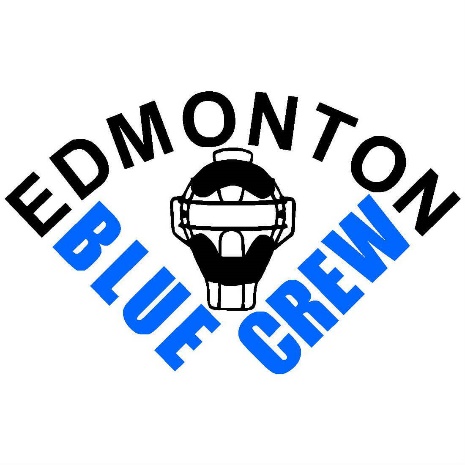 2020 Blue Crew TournamentThe 2020 tournament is open to all U14, U16, U19, C/D level girls teams. The tournament will be held on the May 29, 30, and 31 weekend, at the Henry Singer Park. 14940-142street, Edmonton, AB. For more info contact Denise Koropeski @             587-710-4653 or email d.koropeski1@gmail.com .U14Entry fee $400 before May 3, $450 after May 3,Medals given to top 2 teamsU16Entry fee $450 before May 3, $500 after May 3,Cash prize given to top two team. Prize amounts to be determined by number of team entering.U19Entry fee $450 before May 3, $500 after May 3,Cash prize given to top two team. Prize amounts to be determined by number of team entering.THIS PORTION MUST BE COMPLETEDPlease check division              U14 Recreation Girls              U16 Recreation Girls:                                                                                                                                 U19 Recreation GirlsTeam name: Team representative:                                                                                                     Home Phone:                                               Cell Phone:                                                 E-mail address:                                                                                                             Send registration form to Denise Koropeski 6224 135 Ave N.W. Edmonton AB, T5A-0M8.  Make cheque payable to EBCUA.  